РАЙОН   “НАДЕЖДА”   –   СТОЛИЧНА   ОБЩИНА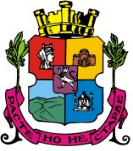 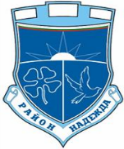 гр. София 1220, ул. „ Кирил Дрангов ” № 55, тел. 495-11-49, факс 02/837-64-65www.so-nadejda.com; e-mail: info@so-nadejda.comДО КМЕТА НА РАЙОН „НАДЕЖДА“ЗАЯВЛЕНИЕ - ДЕКЛАРАЦИЯза кандидатстване за длъжност „Социален асистент“ по програма „Асистентска подкрепа“, съгласно чл. 93 от Закона за социалните услуги………………………………………………………………………………….………..……..………………                                                                (трите имена на лицето)ЕГН/ЛНЧ…………………л.к. №……………………издадена …. …………от МВР - гр. ……………….постоянен адрес: гр. ……....……ж.к …………………ул. ........................................................... № ………, бл. …………вх. ................. ет. .....................ап. ………….настоящ адрес: гр. …………………………ж.к. ............................ул. ……………………………№……….,бл. .................вх. …………..ет. …………….ап. …………..телефон: …………………………………………, ел.адрес………………………………………………….Заявявам, че желая да бъда назначен/а на длъжност „Социален асистент“ за предоставяне на социална услуга „Асистентска подкрепа“Социален статус: безработно лице    пенсионер   учащ заето лице   самонаето лицеДекларирам, че: Не съм поставен под запрещение. Не съм осъждан за умишлено престъпление от общ характер. Не са ми налагани мерки като извършител по Закона за защита от домашното насилие спрямо ползвател на лична помощ. Да/ Не Преминал съм обучение за предоставяне на услугата "личен асистент". Притежавам .................. години професионален опит в предоставяне на услуги в домашна среда. Да/ Не Имам сключен трудов договор  Прилагам следните документи:*  документ за самоличност (за справка);*  автобиография;* копие от документ за придобита образователно-квалификационна степен за завършено основно образование*  декларация – съгласие обработка на лични данни*  служебна бележка от месторабота/ако кандидата работи – ако е приложимо*  други документи по преценка на кандидата – ТЕЛК /медицинска експертизаИзвестно ми е, че за неверни данни, посочени в настоящото заявление, нося наказателна отговорност по чл. 313 от Наказателния кодекс.Декларатор: ………………………………………………………………………………………………………………..                                          (име и фамилия на заявителя)                                                                                                                    Подпис:…………………………Заявлението-декларация е прието и проверено от:…………………………………………………………………………………………..(име, фамилия, длъжност)Дата:……………………….                                                                      Подпис:…………………………